Whisperings from Tall Pines Quilt GuildPublisher: Susan Craig        Volume Number: 87       Issue Number: 86      Date: June 2016    President’s Notes Summer Greetings Fellow Quilters,I want to send out a great big thank you to our dear Helen Belcher for the fun and “loud" program on flower pounding.  It was a lot of prep work to make sure everyone had proper supplies.  Some of your results were amazing.  We look forward to seeing some finished products!  I love when we have group projects.  It seems everyone had a good time and learned a new skill.I think all is underway for our Quilts of Valor Ceremony coming up on July 11.  I hope all of you will attend and bring a guest.  We want to have a strong showing of support as we as a guild present these 10 Veterans with a QOV. It will be a nice evening at the Veterans Conference Center.  Dinner will start at 6:30 and the program should only last about an hour.  Please clear your calendar so that you can attend!!!It was so nice to see and hear from our scholarship winners.  Both of the young ladies were so impressive.  I think our money is being well spent on the education of these girls.  Thank you Judy Oliver for all your work on this committee and the selection process.Thank you to all of you guild members who work behind the scenes to make our guild so great!!
See you on July 11th!!Kay Ohendalski, PresidentSunshine and Shadows We have another grandbaby to add to our Guild family.  Jammie Ackley has a new granddaughter, Adalynn Elliot, born 5/25/2016 in Beaumont. More reasons for quilting!Donna Hoffman, Sunshine and ShadowsProgramsJuly 11th – Quilts of Valor Presentations, to be held at the Veteran’s Museum Complex, HWY 75 North. Be sure to note the meeting is the 2nd Monday this month due to the holiday falling on the 1st Monday.  August 1st – Nova Montgomery will present a lecture on Quilter’s Cotton – Your Fabric’s Story.  Nova will present an in-depth look at how cotton has shaped our lives and at the history of the fiber that brings us the beautiful fabrics we love.August 29th – Ginny Eckley will present a lecture on Creative Genius and show a few of her beautiful quilts.  Ginny teaches in her studio and has traveled all over the United States and Japan.  Ginny will teach a workshop on Tuesday.  She will provide silkscreens, paints, brushes and notebook with instructions.  Cost of the workshop is $35 and materials kit fee is $32.  The workshop will be at the same location as the barn quilt painting workshop, 1423 Brazos Drive.October 3rd –  Lecture on Crazy Quilt Hexagons by Rhonda Dort.  Beautifully embroidered and embellished hexagons.  Her work is made up of 3 inch hexagons using old linens.  You can view her work on Pinterest.   Rhonda will also hold a workshop on Tuesday at Fabric Carousel.  The workshop fee is $35.00.  The workshop is not limited to making hexagons.  You can make the block shape of your choice.  She will send samples of her work in time for the August meeting.November 7th – Miniature Quilt Challenge.  Keep your design a secret, since you will be competing against other TPQG members.    Prizes will be awarded to the top 3 favorites as voted on by the members at the November meeting.December 5th – Christmas Party and Salad Supper.  Judy Springer, Program Chairman    Tall Pines Quilt Guild Minutes of MeetingJune 6, 2016President Kay Ohendalski called the meeting to order and welcomed members and guests. June birthdays were recognized.The Crockett Quilt Show will take place the third Saturday in November, not the first Saturday in November as printed in the May minutes. With this correction Jane Richmond made the motion to accept the minutes and Janis Peters seconded the motion. The motion passed.The Treasurer’s report was available at the back table and will be printed in the newsletter.Robin Rodriquez announced the next charity bee will be held Tuesday, June 21, starting at 9:30 a.m. There are lots of quilt tops pinned and ready to be quilted available in the Fabric Carousel classroom.Doris Collins updated us on the Cabin on the Square. The new roof will be finished next week. Cabin sitters are needed through the summer. Sign up at Fabric Carousel.Jane Richmond gave an update on the progress of the donation quilt. As we saw tonight the top is almost finished being pieced and is coming along beautifully!Kay Ohendalski asked if everyone is clear on the rules for the mini quilt challenge coming up in November. She wanted everyone to know help is available for anyone with questions from several seasoned guild members. The scholarship committee has selected two high school seniors to be awarded scholarships of $1000.00 each in memory of Barbara Priest, Betty Rhine, and Sylvia Rhine. Scholarship committee chairman, Judy Oliver, introduced the winners – Amanda Hall in sewing proficiency, and Ashley Carroway in math education. The program for July will be our presentation of the 10 Quilts of Valor (made by our guild) to local veterans. It will be held July 11, at the H.E.A.R.T.S. museum conference room. A sign-up sheet went around for sandwiches and chips. Beverly Wiggins and Debbie Walton are in charge of food for the evening. There will be a Q.O.V. committee meeting June 20, at 4:00 at Fabric Carousel.Judy Springer gave an update on programs. August 1, Nova Montgomery will be our program speaker with her lecture “Quilters’ Cotton: Your Fabric’s Story”. Our September meeting held August 29 will be Ginny Eckley: Silk-Screening.  There will be a silk-screening workshop Tuesday, August 30, at Fabric Carousel. October’s program guest will be Rhonda Dort: Using Old Linens to Make Quilt Tops. Rhonda will hold a workshop.The East Texas Thimble Trail is coming up July 29-30 at the Walker County Fairgrounds. There will be 27 shops represented. Volunteer booth sitters are needed as well as speakers for 30 minute talks or demonstrations. We will sell tickets there for the donation quilt.Texas Row by Row begins June 21. 166 quilt shops in Texas will be participating. The theme this year is Home Sweet Home. Tonight’s program was a fun workshop by Helen Belcher – Flower Pounding. With our hammers and boards we made a lot of noise and experienced the Cherokee Indian art of coloring fabric by pounding the color from flowers and leaves into the fabric. Door prize winners were Jamie Ackley and Pat Tracy. Fun exchange winners were Pam Boyle, Lynda Muzyka, Melanie Burleson, and Kathy Wilson.There will be a Quilts of Valor committee meeting June 20, at 4:00 p.m. Monday’s executive board meeting has been moved to June 20 at 5:30.Show and tell was held.There being no further business the meeting was adjourned.Respectfully submitted, Cheryl Rempel, Secretary   June Membership ReportForty-seven members were present at Monday’s meeting along with twelve visitors. One visitor joined the guild.Dorothy Wolverton, MembershipWelcome New MembersDebbie Sapp6 Blythe Ranch RoadHuntsville, TX 77320Phone: 936-293-0052 cellEmail: debbiesapp@yahoo.comBirthday: Jan 5thTreasurers Report submitted by Martha Wilson, TreasurerMay 30, 2016    Show and TellPam Boyle showed 2 quiltsCathy Wilson finished a Dragonfly quilt for her daughter.Jammie Ackley showed 2 quiltsD-Ann Gilmore finished Millefiore Quilt.Martha Fielder finished Maple Leaf Throw quilt.Helen Belcher finished 2 wall hangings, Bird Quilt and Gold Toile.Judy Springer showed her Patriotic quilt.Ashley Buehring showed a whole bunch of stuff she had made over the last couple of months. Submitted by: Kelli Langley, Show and Tell      Door PrizesAll my bags pattern, matching pin cushion and needle holder, Fons and Porter’s Tips 3, Pieces from My Heart pattern won by Jamie Ackley.Raggedy Chenille Patched Flannel Blanket pattern, Sew and Go Bucket Organizer Pattern, Pin cushion, leather thimble, Fons and Porter’s Tips 2 won by Pat Tracy.    Fun ExchangeRuler Holder won by Pam Boyle.3 spools of thread and bobbin holder and Civil War quilt pattern won by Lynda Muzyka.Bias Bars and 2 panels won by Kathy Wilson.AnnouncementsJuly BirthdaysSusan Thompson------------------------8th 		Marti Hubbard----------------------------12th Jeanette Allen & Toni Bruner--------18th 		Ann Moore--------------------------------19thBarbara Pearson------------------------20th 		Judy Cannon & Jane Presley------------21stTeresa Cazot----------------------------26th 		Ruth West----------------------------------28th Tall Pines November 2016 Miniature Quilt ChallengeKeep your design a secret, since you will be competing against other TPQG members for prizes!                             Theme – Holiday or Seasonal; Size – up to 24” x 24”.  The mini may be pieced, appliqued or hand embroidered.  Embellishments such as beads, small buttons and Yoyo’s are allowed.  Machine embroidery is not allowed.  Painting or stenciling is not allowed.  Challenge deadline is no later than 5:00pm, Friday, October 21, 2016 at Fabric Carousel.  Mini Quilts will be displayed at the November meeting and voting will take place at that time.  Prizes will be awarded to 1st, 2nd and 3rd place.  Mini Quilt can be donated to the 2017 Airing Silent Auction.  Prizes are $75, $50, $25 gift certificates to Fabric Carousel.  Quilts donated to Airing Silent Auction will be entered in a drawing for $25 gift certificate to Fabric Carousel.  Judy Springer 2016 TPQG SCHOLARSHIPSThis year because of generous donations made by our membership to our memorial fund honoring deceased members (BARBARA PRIEST, BETTY RHINE and SYLVIA RHINE) - the Tall Pines Quilt Guild was able to award two $1,000 scholarships. The following scholarships were announced at the TPQG regular meeting on June 6, 2016: $1,000 in the category of SEWING PROFICIENCY to AMANDA HALL – graduate of Huntsville High School.  Amanda will be attending Lone Star Honors College and Sam Houston State University – majoring in construction management and math.  Her five-year goal is to begin a career as a carpenter and construct furniture and to continue her volunteer activities for her church and the community.$1,000 in the category of MATH EDUATION to ASHLEY CARROWAY – graduate of Richards High School.  Ashley will be attending Texas A & M University and plans to major in Math Education.  Her five-year goal is to become an outstanding teacher like her grandmother and to continue volunteer activities at the Houston Christian Horse Camp to teach young people about God and horses.I want to thank all of you for your support this past year.  Honoring our departed members is a wonderful way to continue their spirit of “giving” and “teaching” our young people.  Also thank you to all of you who made items and spearheaded committees to earn the funds to provide these scholarships, those who participated in our “mini” scholarship meeting to clarify our membership eligibility area, Doris Collins for her inspiration and encouragement and finally a big thank you to Kay Ohendalski and Anne Barker who took on the task of reviewing our applications on a rainy Friday afternoon.  Our scholarship winners, Amanda and Ashley, were present at our June 6th meeting and I think those of you who met them would agree that they are both well-motivated and talented young women who will continue to enrich our community with service and love - as did our honored departed guild members.   Happy quilting!Judith Oliver, 2016 Scholarship ChairmanBEE BUZZZZZZZZ!!!!     Charity Bee$32.00 was collected at the June guild meeting for a year-to-date total of $311.  (Only $64 away from matching what was collected all last year!)  There are lots of layered and pinned HUGs waiting to be quilted.  You can find them in the laundry basket in the Fabric Carousel work room under the clock.  Our next Charity Bee meeting will be Tuesday, June 21, at Fabric Carousel, beginning at 9:30.  Reminder that we no longer need fabric scraps as we are no longer making the support pillows.  We will, however, accept batting scraps.  We also collect Hobbs Batting UPC labels and Fabric Carousel Fat Quarter wrappers.  These enable us to purchase quality batting from Hobbs, and to get complimentary quality fabric from Fabric Carousel.  Also, the only fabric donations we can use at this time are larger cuts of pure cotton or flannel.  REQUEST:  We recently purchased several new Creative Grids rulers for Charity Bee.  As you know, they are not inexpensive.  Unfortunately, we are missing two square rulers (6.5 inch and 12.5 inch, I believe are the sizes).  They are marked on the back in small black letters "Charity Bee".  Could you please check your rulers and make sure one of these wasn't picked up accidentally?  Thank you.If you have any questions, please contact Robin Rodriquez at 936-435-1246.     Cut UpsCut Ups will meet on the 2nd and 4th Friday each month at the Fabric Carousel.  All are Welcome.  Bring your quilting problems for lots of advice and help from your friends.  Bee starts around 10 and lasts all day.     Embroidery BeeNext meeting will be on June 18.   We meet on the third Saturday of the month at 11 AM, at the Ohendalski building, next door to the Chicken place across from the mall.  1425 Brazos Dr.  Contact Barbara Flebbe for info.  936-436-0219Advertisements:Newsletter ad prices are:$5.00 a month or $50.00 per year for a business card size advertisement. $10.00 a month or $100.00 per year for a 3.5” x 4.5” size advertisement. $18.00 a month or $180.00 per year for a one-half page advertisement.$36.00 a month or $360.00 per year for a full page advertisement.Member ads are free and will run for one month per request. 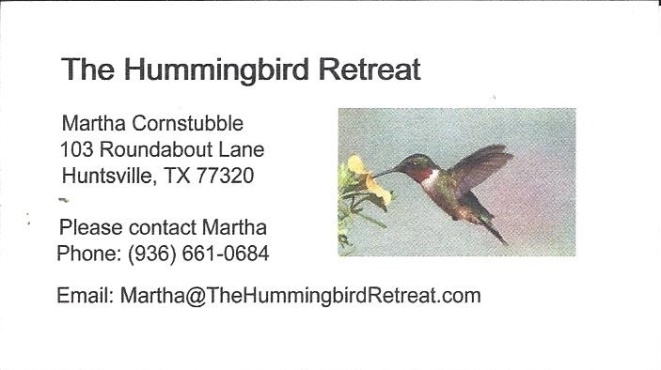 4/17Your Ad could go here!!  Contact me if you would like to advertise in our newsletter.  	Road TripsJune 24-25: Memories of Home quilt show, Happy Hearts Quilt Guild, Giddings High School, 2337 N. Main St.(HWY. 77N) Giddings, TXJuly 15-16: The Creative Quilters Guild of Ellis County Annual Quilt Show, Midlothian Conference Center @ 1 Community Circle, Midlothian, TXJuly 22-24: Wonders of Water:Power, Beauty & Grace, New Braunfels Area Quilt Guild, New Braunfels Civic Center, 380 S Seguin St., New Braunfels, TXJuly 29-30: Fort Worth Quilt Guild Annual Quilt Show, American Scrapbook, Arborlawn United Methodist Church, 5001 Briarhaven RD., Fort Worth, TXLadies, be sure you attend East Texas Thimble Trail One Stop Shop Hop on July 29 & 30Located right here in Huntsville at the Walker County FairgroundsInfo at www.easttexasthimbletrail.comTall Pines Quilt GuildP.O. Box 7272Huntsville, Texas 77342-7272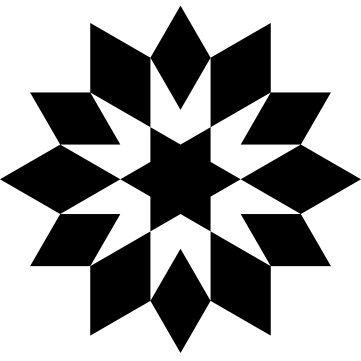 Tall Pines Quilt Guild MeetingYou are invited to join us the first Monday of each month.  The guild has a variety of programs, nationally known speakers, workshop and charity projects.  We meet at the University Heights Baptist Church, 2400 Sycamore Ave.  Park in the back lot off Palm Ave. Refreshments are served at 6:30PM and the meeting starts at 7 PM.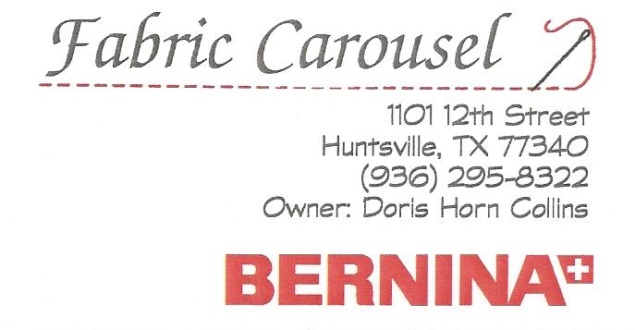 www.fabriccarousel.comGuild Calendar Reminders              July 11, 6:30 PM GuildMeeting	June 21,  Charity  Bee              @ Fabric Carousel: 9:30 AM         	June 18,HandEmbroideryBee	2nd & 4th Friday @ 10 AM , 	Cut  Ups Bee @ Fabric Carousel		Meeting Reminders	Bring Show and Tell Items	Bring money for Food Bank	Bring labels for Raffle tickets	UPC labels from  Hobbs Batting     	FQ  bands from Fabric Carousel	For Charity Bee. 	Visit the web site @ 	www.tallpinesquiltguild.comBeginning Balance       $ 28,020.40 CategoriesIncomeExpenseMembership       25.54      13.13Charity     148.31    100.00 Sunshine & ShadowsFun ExchangeHospitality     31.64Newsletter  50.00    108.01Programs    584.56Website      29.95Auction Quilt      48.56 Miscellaneous  18.00      45.95Workshop 665.00    550.00Totals for Month906.851,509.80Ending Balance$27,417.45 